Понедельник25 мая  2020 годОбразовательная область:  “Познавательное развитие»(Мир природы, мир человека)Тема: Что подарит лето нам.За весною приходит лето. Его ждали и люди, и растения, и животные. Летом солнце днем стоит высоко в небе, светит ярко и греет - становится жарко. День длится долго, ночи короткие, светлые. Все цветет, улыбается, радуется теплу. Теперь можно ходить в легкой одежде и обуви (а то и босиком) и подолгу гулять. Нагревается вода в пруду, реке, озере, поэтому летом все с удовольствием купаются и загорают.Летом бывают грозы и теплые ливни. Птенцы начинают покидать гнезда, учатся летать. Кружат над водой стрекозы, над цветами - бабочки и пчелы.Наливаются в садах плоды, поспевают сочные ягоды. На лугах - пышный ковер из трав и цветов. Много людям работы в поле, на лугу и на дачных участках.Объясните поговорки: «Летом солнце высоко, а с утра до вечера далеко» (Большой световой день.) Почему говорят: «Летом каждый кустик ночевать пустит»? (Потому что летом очень теплые ночи.)Предложите детям подумать, о чем можно сказать «летний»? (Дождь, день, сенокос, луг, огород, сад, лес.) «Летняя»? (Погода, туча, гроза.) «Летнее»? (Облако, настроение, солнце, небо, утро.) Попросите придумать определения к слову «лето». Какое оно? (Солнечное, дождливое, щедрое, ласковое...) Попросите детей задуматься, почему об этом времени года говорят: «лето красное»? «Красным» на Руси называлось все самое красивое (красно солнышко, красна девица, Красная площадь). Чем же красиво лето? А красиво оно золотыми солнечными лучами и жемчужными облаками, серебряными дождями и алмазными росами, изумрудными травами и семицветными радугами. И еще бесчисленными множествами цветов, распускающихся в это время года.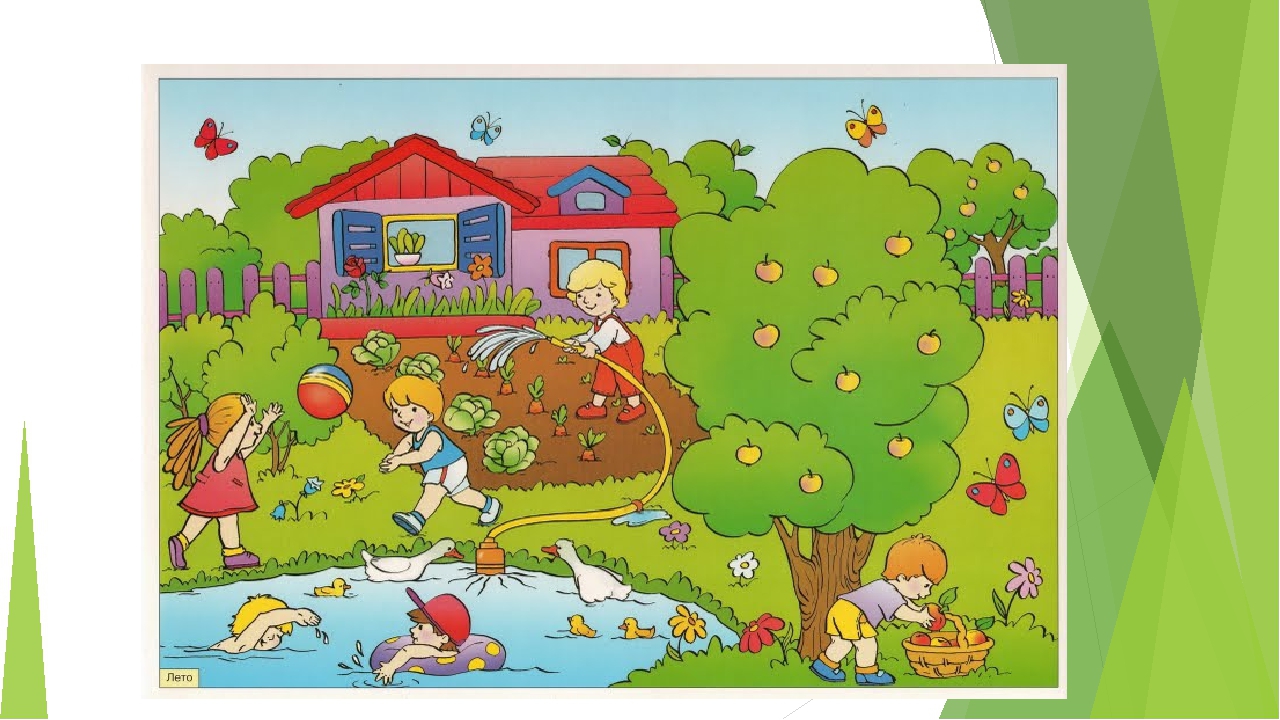 Предложите ребенку нарисовать, как он видит лето.Образовательная область: художественно-эстетическое развитие.ИзоТема: «Веселые жучки и другие насекомые»Отгадайте загадки:Голубой аэропланчик
Сел на белый одуванчик. (стрекоза)На лугу живет скрипач,
Носит фрак и ходит вскачь. (кузнечик)Я трудилась круглый год
Будет вам душистый мед. (пчела)Мастера без топоров
Срубили избу без углов. (муравей) У некоторых насекомых яркая окраска, а у других нет. Что умеют делать насекомые? (летать, прыгать, стрекотать, жалить, порхать…)Рассмотреть картинку.Предложить  нарисовать понравившееся насекомое.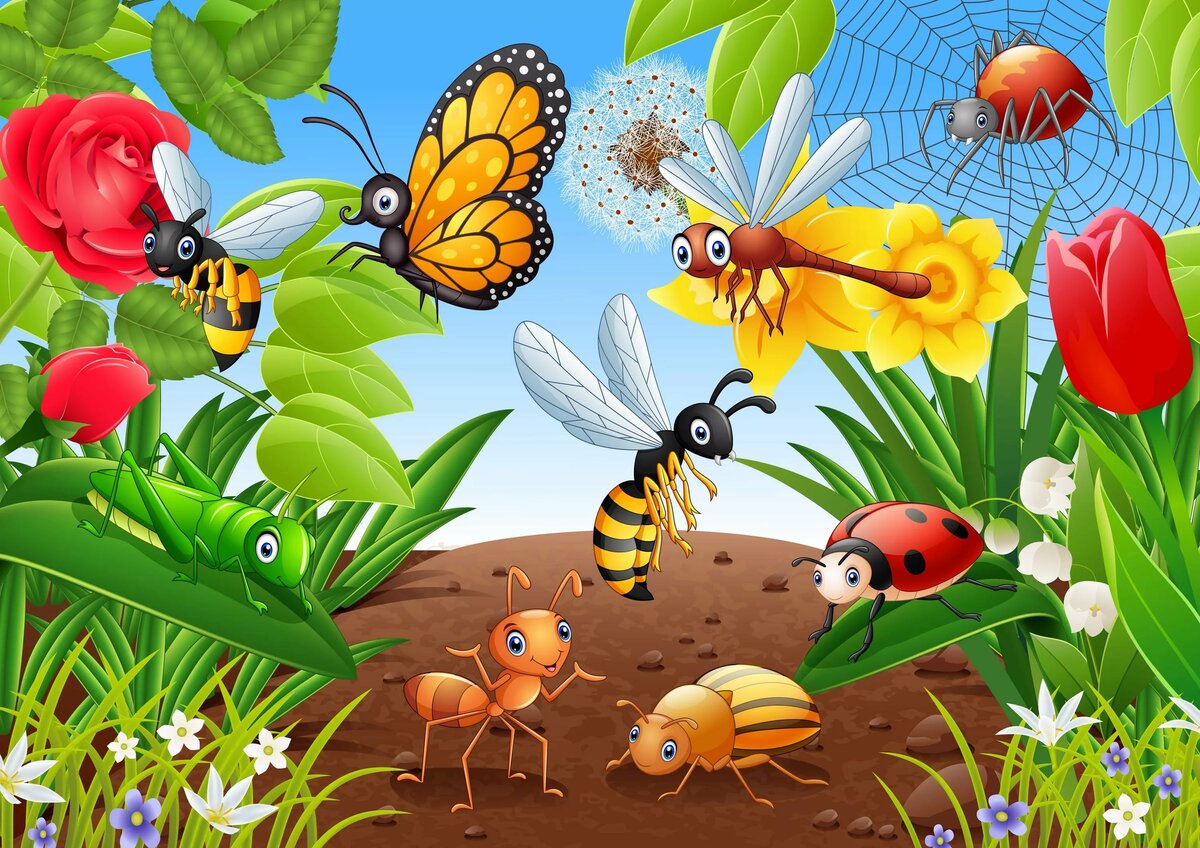 Пальчиковая  гимнастика «Пчела»Прилетела к нам вчера                                            (машут ладошками)Полосатая пчела.                             (на каждое название насекомого загибают один палец)А за нею шмель – шмелекИ веселый мотылек,Два жука и стрекоза,Как фонарики глаза                            (делают кружочки из пальчиков и подносят к глазам)Пожужжали, полетали,От усталости упали.                            (опускают ладони на стол) Физминутка «Бабочка»Спал цветок и вдруг проснулся,(туловище вправо, влево.)Больше спать не захотел,(туловище в перед, назад.)Шевельнулся, потянулся,(руки вверх, потянуться.)Взвился вверх и полетел,(руки вверх, вправо, влево.)Солнце утром лишь проснется,Бабочка кружится, вьется.(покружиться)ВТОРНИК26 мая 2020 годОбразовательная область:  художественно-эстетическое развитиеМУЗЫКА(Ознакомится со страничкой музыкального руководителя) СРЕДА27 мая 2020 год.Образовательная область:  познавательное развитие.Формирование элементарных математических представлений.Тема: «Повторение».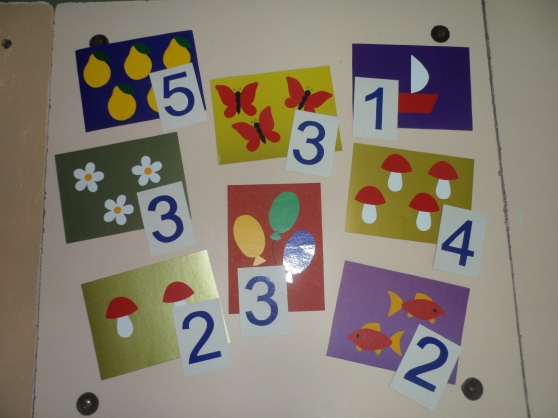 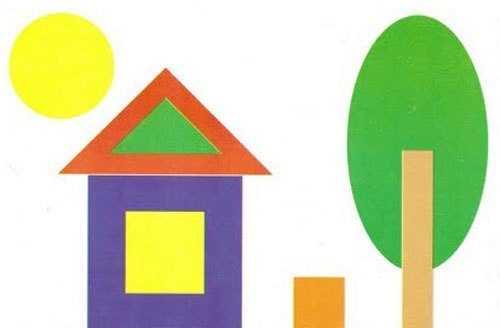 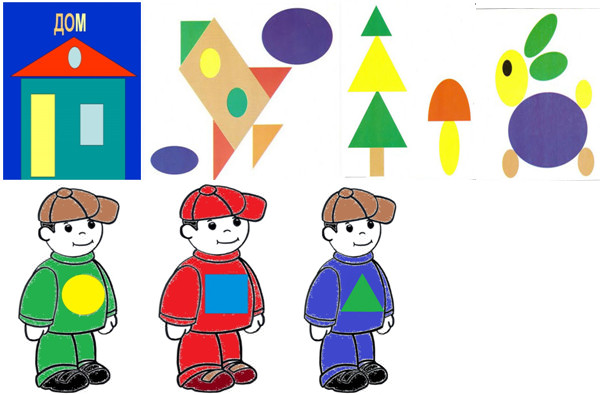 Рассмотреть картинки. Закрепить счет в пределах 5, цвета,  геометрические фигуры.Что выше, а что ниже.ЧЕТВЕРГ
28 мая 2020 годОбразовательная область:  художественно-эстетическое развитиеРИСОВАНИЕТема: «Красивая тарелочка»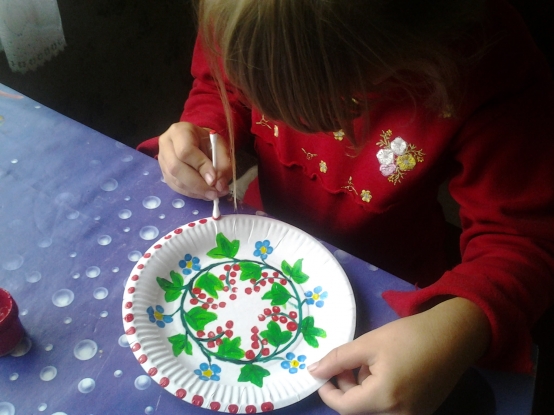 Используя ватные палочки и краски, нанести узор на заранее вырезанные тарелочки. Узор можно заранее прорисовать  простым карандашом.ПЯТНИЦА
29 мая 2020 годОбразовательная область:  речевое развитиеРАЗВИТИЕ РЕЧИТема: Сказки на новый лад.Отгадаете мои загадки. Слушайте внимательно!Кругла да гладка, Откусишь - сладка. Засела крепко, На грядке (репка) Кто там очень громко лает,Никого в дом не пускает?Злая видимо, однако,Ведь зовут её… (собака)      В доме с бабушкой живёт. Тихо песенки поёт. И мурлычет у окошка Наша ласковая (кошка) Живет в норке,Грызет корки. Боится кошки (мышь)       Персонажи из какой сказки? Молодцы, это сказка «Репка»! 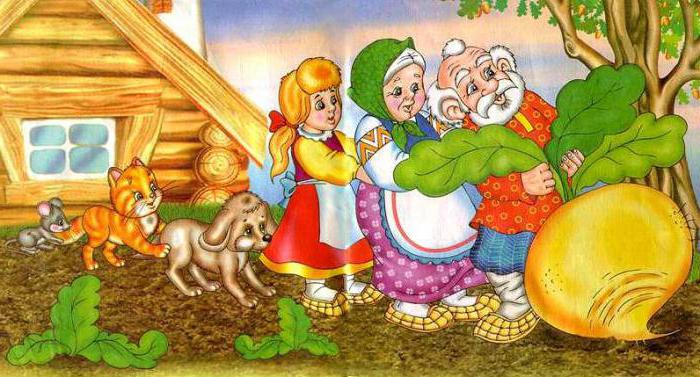 А теперь послушайте сказку «Репка на новый лад»! Жили-были дед, бабка, внучка, жучка, кошка и мышка. Однажды собрались дед с бабкой и внучкой в город за покупками. Внучку к школе одевать. Жучка, кошка и мышка остались по хозяйству. А в огороде выросла репка! Стали звери тянуть репку! Жучка за репку, кошка за жучку, мышка за кошку, тянут, по- тянут, а вытянуть не могут! Говорить так, чтобы дети помогли продолжить фразу.Стали думать, кто им помочь в деревне может. Какие еще домашние животные живут в деревне? (коза, лошадь, корова, свинья).  Как они разговаривают?Ответы детей. Звери обрадовались,а жучка и говорит: «Соседи, дорогие, помогите нам!»А коза ей отвечает: «Ни чего не понимаю! Что случилось? Что делать то нужно?». Ребята, расскажите, для чего наши звери зовут помощников? Дети с самого начала рассказывают, почему они зовут на помощь.Козочка согласилась помочь, а тут лошадка,говорит:«Я помогу вам, но как нам быть с нашими детёнышами? Они пасутся на лугу». Ребята, что бы нам придумать? Что делать с детёнышами? Дети должны найти выход.  «Спасибо»- сказала лошадка, а корова громко промычала и говорит:«Мууу! Работа будет тяжёлая, отведите нас на водопой. Тогда и я вам помогу!».Физминутка водопой. Дети повторяют движения.Тёплым днём своей тропойЗвери шли на водопой. Шагать.За мамой-коровой топал телёнок, Идти, громко топая.За мамой-козой скакал козлёнок, Скакать, одна нога вперёдЗа мамой-овечкой плёлся ягнёнок, Плестись, опустив плечиЗа мамой-кошкой шёл котёнок, Идти, виляя попойЗа мамой-собакой бежал щенок, Идти, гавкаяЗа мамой-свинкой визжат поросята, Повизжать, похрюкать, стоя на местеЛошадка вела за собой жеребят. Скакать как лошадки, цокать язычкомВсе мамы и дети напиться хотят.Вот животные напились водицы. «Вот теперь мы все вам поможем!» - говорят помощники. А дальше расскажем сказку вместе. Жучка за репку, кошка за жучку, мышка за кошку, коза за мышку, лошадь за козу, корова за лошадь, свинья за корову, тянут- потянут – вытянули репку! А тут и дед, бабка и внучка вернулись. Обрадовались, что работа сделана! Похвалили наших животных! Тут и сказки конец, а кто слушал – молодец!Образовательная область:  художественно-эстетическое развитие.АППЛИКАЦИЯ.Тема: «Кошелек» (оригами).Используя схему смастерить вместе с ребенком кошелек. Готовое изделие можно  украсить на свое усмотрение.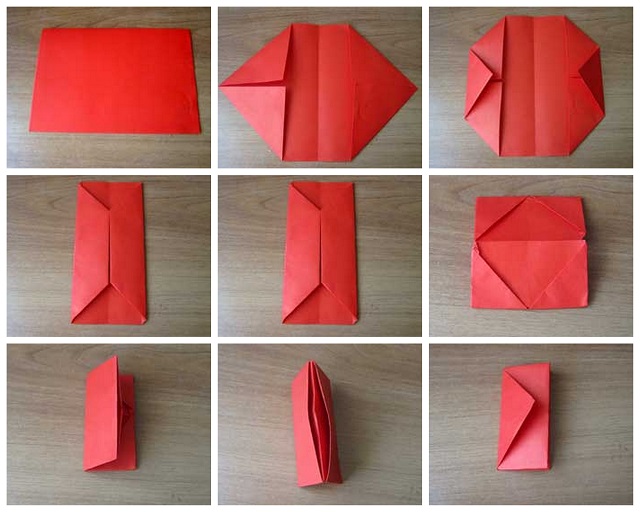 